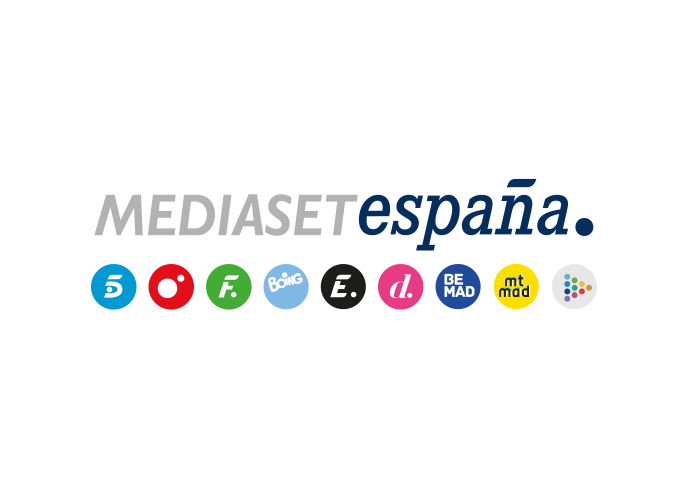 Madrid, 17 de marzo de 2020audiencias LUNES 16 DE MARZO El final de ‘Vivir sin permiso’ bate su récord de temporada Con 2,3 M de espectadores y un 15,4% de share, fue el segundo capítulo de ficción más visto del año, por detrás de ‘El Pueblo’, tras crecer medio millón de espectadores y 1,4 puntos respecto a la semana pasada ‘El programa de Ana Rosa’ (18,6% y 1,2 M) anotó su programa más visto de los últimos 13 años‘Vivir sin permiso’ (15,4% y 2,3 M) puso anoche el broche de oro a su segunda y última temporada con la emisión de su capítulo más visto de esta tanda, que además se situó como el segundo capítulo de ficción con mayor audiencia del año tras ‘El Pueblo’ (19,4% y 2,6 M). Lideró todos los targets de espectadores mayores de 12 años con los mercados regionales de Castilla la Mancha (21,2%), Aragón (19,3%), Asturias (19%) y Andalucía (18,1%) con índices por encima del 18% de cuota de pantalla. El aumento de espectadores, que con 315 minutos ayer fue el cuarto día de mayor consumo de la historia, tras el domingo, el sábado y el 9/02/2014, se vio reflejado especialmente en la franja de day time, en la que ‘El programa de Ana Rosa’ (18,6% y 1,2 M) no solo volvió a adueñarse de la mañana sino que además lo hizo con su mejor marca de los últimos 13 años (8/2/2007). El espacio presentado por Ana Rosa Quintana creció en target comercial hasta anotar un 20,4% de share.   Telecinco (15,3%) fue la televisión líder del lunes, imponiéndose al resto de cadenas en day time (15,7%), mañana (17,6%), sobremesa (14,3%), tarde (17,4%) y prime time (14,2%). Por su parte, FDF (2,4%) fue un día más la televisión temática preferida por los espectadores.En Cuatro destacó el resultado de ‘Todo es mentira’ (5,4% y 948.000) con su emisión más vista hasta la fecha. 